Year 2 Spellings- Autumn 2 week 1This week we are learning words with the sound /l/ spelt with ‘-le’ at the end of wordsWeek 2- Year 2 MathsThis week are learning the 2 & 10 times table.  We are learning:10 more, 10 lessAdd and subtract 10sAdd two 2-digit numbers (not across a 10)Add two 2-digit numbers (across a 10)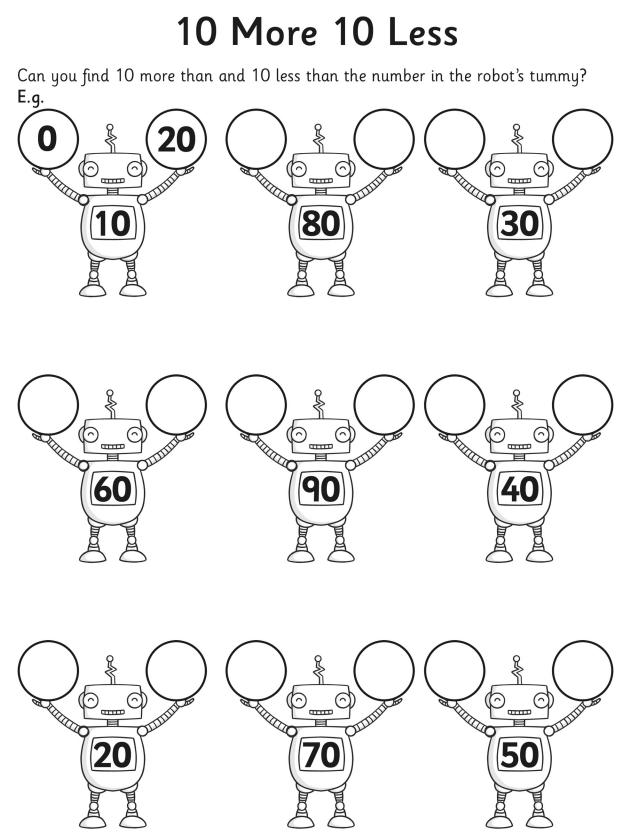 leleCommon exception wordtableapplebottlelittlemiddleablewobblemultipledazzleriddleliked